 al. Powstańców Wielkopolskich 72 70-111 SzczecinSzczecin, dnia 18.07.2024 r. 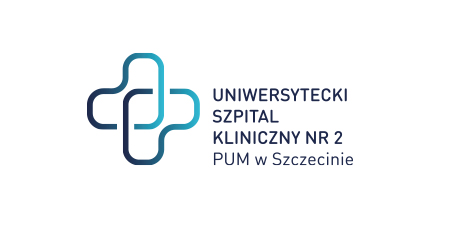 znak sprawy: ZP/220/56/24Dotyczy: postępowania o udzielenie zamówienia publicznego na świadczenie usług hotelarskich w związku z organizowanymi konferencjami naukowo-szkoleniowymi. ZAWIADOMIENIE O ROZSTRZYGNIĘCIU POSTĘPOWANIAUniwersytecki Szpital Kliniczny nr 2 PUM w Szczecinie (dalej: „Zamawiający” ) na podstawie art. 253 ust 1 pkt 1 oraz pkt 2  ustawy z dnia 11 września 2019 r. Prawo Zamówień Publicznych (t.j. Dz. U. z 2022 r. poz. 1710 z późn. zm.) zwanej dalej „PZP” zawiadamia, że dokonał rozstrzygnięcia w/w postępowania.a) Nazwy (firmy), siedziby i adresy wykonawców, którzy złożyli oferty:oferta nr 1: HALO SZCZECIN, Ul. Potulicka 1 A, 70-230 Szczecinoferta nr 2: Ośrodek Wczasowy WRZOS Sp. z o. o., Ul. Słoneczna 14, 72-400 Łukęcinb) Wykonawcy, których oferty zostały odrzucone:z postępowania odrzucono 1 ofertę:oferta nr 1: HALO SZCZECIN, Ul. Potulicka 1 A, 70-230 SzczecinPodstawa prawna: art. 226 ust. 1 pkt 5 i 6 Ustawy z dnia 11 września 2019 r. – Prawo zamówień publicznych (Dz.U.2021.1129 t.j. z dnia 2021.06.24). Uzasadnienie faktyczne: Wykonawca złożył ofertę, która nie została sporządzona w sposób  zgodny z wymaganiami technicznymi oraz organizacyjnymi sporządzania ofert przy użyciu środków komunikacji elektronicznej określonymi przez zamawiającego. Dodatkowo zamawiający w SWZ rozdział I pkt. XII ppkt. 2 wymagał aby oferta składana elektronicznie była podpisana kwalifikowanym podpisem elektronicznym albo podpisem zaufanym albo podpisem osobistym. Wykonawca złożył swoją ofertę, która nie była podpisana w żadnym ze sposobów określonych powyżej. Wobec powyższego, odrzucenie oferty jest w pełni uzasadnione i konieczne.c) Wykonawcy, którzy zostali wykluczeni z postępowania o udzielenie zamówienia:z postępowania nie wykluczono żadnego wykonawcyd) Spośród ważnych ofert niepodlegających odrzuceniu za najkorzystniejszą została uznana:oferta nr 2: Ośrodek Wczasowy WRZOS Sp. z o. o., Ul. Słoneczna 14, 72-400 Łukęcincena oferty: 406.800,00 zł bruttoUzasadnienie wyboru: oferta nr 2 jest jedyną ważną złożoną ofertą.e) Streszczenie oceny, porównanie złożonych ważnych ofert, punktacja w każdym kryterium oraz łączna punktacja:Informację otrzymują Wykonawcy, którzy złożyli ofertę. Zawiadomienie o rozstrzygnięciu postępowania zostanie również zamieszczone na portalu zakupowym USK-2. Umowa z wybranym wykonawcą zostanie zawarta zgodnie z zapisami SWZ pkt XXIV.Z poważaniem   Dyrektor USK-2 w SzczecinieSprawę prowadzi: Eliza Koladyńska - Nowacka Tel. 91 466-10-86OF. NRWYKONAWCAKRYT. 1 CENA – 60%KRYT. 2 DOSTĘP DO INFRASTRUKTURY – 40%SUMA2Ośrodek Wczasowy WRZOS Sp. z o. o.60,0040,00100,00